PERSONAL INFORMATIONAndrea Saltelli, ORCID https://orcid.org/0000-0003-4222-6975 Carrer de Balmes 87, Ático 1, 08008 Barcelona, SPAIN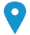 WORK EXPERIENCE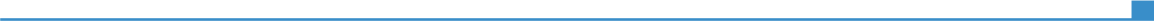 2015 – June 2020Adjunct Professor2015 – June 2020Centre for the Sciences and the Humanities, University of Bergen, Norway2017 – PresentGuest researcher (part time 1.5 h/day)2017 – PresentOpen Evidence SL, Barcelona (Spain) 2017 – PresentUOC university spin-off research company ​1982–2015Researcher, then Head of Unit (Econometrics and Applied Statistics)1982–2015European Commission Joint Research Centre, Ispra, Italy1980–1981Fellow 1980–1981Argonne National Laboratory (Illinois, USA)1977-1979Fellow1977-1979Italian Nuclear Authority, RomeEDUCATION AND TRAINING1976–1979Master Studies in Physics 1976–1979Roma La Sapienza University, ItalyRoma La Sapienza University, Italy1976Italian Doctor Degree in Inorganic Chemistry (first of his course),  Roma La Sapienza University, Italy, fist of his coursePERSONAL SKILLSMother tongue(s)ItalianItalianItalianItalianItalianOther language(s)UNDERSTANDINGUNDERSTANDINGSPEAKINGSPEAKINGWRITINGOther language(s)ListeningReadingSpoken interactionSpoken productionEnglishC2C2C2C2C2FrenchC1C1C1C1C1SpanishB2B2B2B2B2Levels: A1 and A2: Basic user - B1 and B2: Independent user - C1 and C2: Proficient userCommon European Framework of Reference for Languages Levels: A1 and A2: Basic user - B1 and B2: Independent user - C1 and C2: Proficient userCommon European Framework of Reference for Languages Levels: A1 and A2: Basic user - B1 and B2: Independent user - C1 and C2: Proficient userCommon European Framework of Reference for Languages Levels: A1 and A2: Basic user - B1 and B2: Independent user - C1 and C2: Proficient userCommon European Framework of Reference for Languages Levels: A1 and A2: Basic user - B1 and B2: Independent user - C1 and C2: Proficient userCommon European Framework of Reference for Languages ADDITIONAL INFORMATIONFellowships, awards, major keynotes, media appearances.All sources openly available in chronological order at  http://www.andreasaltelli.eu/news2021,  September 23 Keynote: Ethics of quantification, #SAE2021 – BIG4small Conference, SAE 2021 Conference on big data and small area estimation, Naples, September 20-24 2021.2021, September 20 Sensitivity Analysis, Lecture to the Department of Statistics, Harvard University, September 20, 2021.2021, June 16 Opening talk at 'Forecasting the future for sustainable development - Approaches to Modelling and the Science of Prediction', Centro per l’Eccellenza e gli Studi Transdisciplinari (CEST), Young Scholar Initiative of the Institute for New Economic thinking (INET) and OECD, June 16, 2021.2021, April 14 Webinar: Altered States: Cartesian and Ricardian dreams, with Erik Reiner and Mario Giampietro at the Uncomfortable Knowledge Hub, April 14, 2021.2021, March 18 Opponent for the PhD thesis “Uncertainty in Ecological Footprint standard method accounts” by Sigurður E. Jóhannesson Faculty of Civil and Environmental Engineering, University of Iceland, 2021.2021, March, Ranked #6745 in the Stanford University's World Ranking of Scientist (top 2% of the world). Rank #6745 over 8 million ranked corresponds to the fist decile of the first percentile, i.e. to a top range.2021, February 5, invited keynote at “Is there need for an ethics of quantification?” Virtual webinar on ‘Ethics of quantification’, organized by Centre for Science and Technology Studies (CTWS), University of Leiden, February 5, 2021.  2020, December, invited keynote "Is there need for an ethics of quantification?" Virtual ‘Library Talk’ organised by DG for Research and Innovation (RTD.A.1), Wednesday December 2, 2020.  2020, September, interview with Michele Catanzaro at the European Conference of Science Journalism, (virtual) Trieste September 1st, 2020.2020, June, the Nature piece A. Saltelli, G. Bammer, I. Bruno, E. Charters, M. Di Fiore, E. Didier, W. Nelson Espeland, J. Kay, S. Lo Piano, D. Mayo, R.J. Pielke, T. Portaluri, T.M. Porter, A. Puy, I. Rafols, J.R. Ravetz, E. Reinert, D. Sarewitz, P.B. Stark, A. Stirling, P. van der Sluijs, Jeroen P. Vineis, Five ways to ensure that models serve society: a manifesto, Nature 582 (2020) 482–484 is taken up in about 20 among blogs and journals including the Spanish El Periodico and the Italian Il Manifesto.2019, November, interview with the Spanish newspaper El Confidential: "Por qué PISA puede ser un peligro: “Su objetivo es que seamos intercambiables”", November 29. 2019, September, invited closing keynote at the 2019 ENBIS conference in Budapest: Sensitivity analysis, an introduction, September 4th, 2019.2018, November, Qui homologa el coneixement en la societat de la (des)informació? Dialogue between Andrea Saltelli and Bjorn Stensaker, at Palau Macaya, November 15, 2018.2018, November, Keynote talk “Crisis? Surely you're joking”, Post Normal Science Symposium, Barcelona, UOC @ Tibidabo, November 15-17, 2018.2018, October, English translation of the piece from JON KÅRE TIME in Morgenbladet (published in Norwegian June 14, 2018): An interview to Andrea Saltelli and Daniele Fanelli on science's crisis is published on UIB pages. 2018 July, twin keynote in Oxford, in tandem with Philip Mirowski: “Crisis? Surely you must be joking”, seminar Crisis, what crisis in Science?, Monday July 30, 2018, Institute for Science, Innovation and Society, Oxford University.2018, June, invited plenary talk at CERN Geneve, “Crisis? Surely you must be joking”, June 7.2018, May, the Sensitivity Analysis Primer translated by the Chinese Academy of Sciences is published.2017, June, interview with the Social Observatory of La Caixa: “Science was never intended to be in the market, but today it’s a commodity”, also in Castillian and Catalan.2017	Award of Honorary JRC Fellow, a new JRC scientific profile to accompany the organization in its reflections on past and future of JRC.2016, December, invited keynote lecture: “Knowledge challenges at the science-policy interface”, European Environmental Agency, Copenhagen, Management Board Seminar, December 6, 2016.2016, November, invited keynote lecture: “Present challenges in sensitivity analysis”,  SAMO 2016, La Reunion (FR), November 30th.2016, November, I am appointed Professor 2 at the Centre for the Study of the Sciences and the Humanities (SVT), November 1st.2016, July, Piece published on The Guardian, Andrea Saltelli and Silvio Funtowicz, “Science cannot solve these problems alone because it helped to create them in the first place”, July 14.2016 February, interview for Wiley's Statistics View magazine, February 22. OLDER EVENTS2014 Delivered the Commencement speech at the Department of Statistics, Berkeley 2006 	JRC prize for best support activity to the European Commission2005 	JRC best paper award (with S. Tarantola, F. Campolongo and M. Ratto – Sensitivity Analysis for Chemical Models http://pubs.acs.org/doi/abs/10.1021/cr040659d)2002	JRC-IPSC prize for best scientific performance (awarded to the best research unit of the research institute)1990	Visiting fellow at the Japanese Japan Atomic Energy Research Institute1980	E. Clementel prize of CNEN (Italian Nuclear Authority)	1978 	Giuseppe Stampacchia Prize, Roma La Sapienza University, Italy for the best thesisTeaching ActivitiesSee for documentationhttp://www.andreasaltelli.eu/presentations2019-present Ethics of Nanotechnology, University of Bergen, master level, about 30 h.  2017–present Sustainability of Social-Ecological Systems: the Nexus between Water, Energy and Food (Module ‘Post-normal science’, Coursera online platform)2015–present	Courses for the PhD programmes at the Universities of Bergen, …2019-present Course on science’s integrity, INPhINIT PhD program of CaixaForum. 2017-present Syllabus ‘Numbers for policy’, given several times in Bergen and Barcelona in cooperation with colleagues of UIB. 2009–2015	Impact assessment courses for colleagues at the European Commission1995–2017	Approx. 30 summer schools on sensitivity analysis for international students, inclusive of sensitivity auditing, quantitative storytelling and ethics of quantification2005–2015	Approx. 10 summer schools on composite indicators (where I taught the content of the JRC-OECD handbook that I authored on the subject) 2009–2015	Sensitivity auditing courses twice a year for colleagues in the European Commission (part of a syllabus delivered by the EC Secretariat General)2007–2009	Module on “Sensitivity Analysis” in PhD Courses Statistics University Bicocca of Milan (I)Organisation of Scientific meetings Key organiser and creator of the series: International Conferences on Sensitivity Analysis (attendance from about 60 to about 150 per meeting)Barcelona 2019Reunion Island (November 1–4, 2016)Nice, France (July 1–4, 2013)Milan, Italy (July 19–22, 2010)Budapest, Hungary (June 18–22, 2007)Santa Fe, New Mexico, USA (March 8–11, 2004)Madrid, Spain (June 18–19, 2001)Venice, Italy (April 19–22, 1998)Belgirate, Italy (September 25–27, 1995)Key organizer of the symposium on Ethics of Quantification, December 2019, University of BergenLocal organizer and member of the scientific committee for the fourth international symposium of Post-normal science, Barcelona, 2018. Institutional responsibilities2005–2015	Head of Unit in the European Commission Joint Research Centre (Econometrics and Applied Statistics)1996–2005	Head of Sector the European Commission Joint Research Centre (Sensitivity Analysis) 2002–2003	Member of the Scientific Committee of the Institute for the Protection and Security of the Citizen (IPSC), JRC1994–1996	Member of the Scientific Committee of the Environment Institute of JRC Commissions of trustGrants and research 
projects led by applicantAssociate editor for a special issue on sensitivity analysis on Environmental Modelling and SoftwareEx-Member of Editorial board for Reliability engineering and system safety, ElsevierReviewer for several journals on sensitivity-analysis contributionsMember (once) and chair (once) of JRC selection panel for the creation of reserve list of potential JRC staff. Each panel run over two years of proceedings, and interviews and compilation.In my career I led about twenty activities of “Competitive Support”. These are projects funded by a Commission service (e.g. employment or education of internal market) and executed by the JRC. At the time of leaving the JRC (2015) the average yearly turnover of these projects exceeded M€2. I was also responsible for several Framework Programme projects (funded by the European Commission – DG Research) in the fourth, fifth, sixth, and seventh framework programmes (on business cycle analysis, flash GDP estimates, innovation measurements, etc.). In 2016-2017 I worked on two procurements from the European Commission to work on an econometric analysis of a regional statistics databases and in 2017-2018 I led a cooperative activity of support to the European Environment Agency in Copenhagen on techniques to manage uncertainties in environmental assessments.  